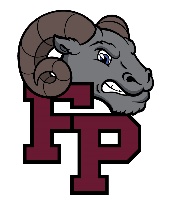 Varsity Lacrosse Coach: Duties and Responsibilities●       Conducts tryouts and selects the team that best represents Fordham Prep.●       Conducts well-planned practices.●       Creates an atmosphere conducive to learning.●       Disciplines athletes in a fair and positive manner as outlined in the Parent/Student handbook.●       Demonstrates an understanding of effective teaching skills, game rules, and strategies of coaching.●       Contributes to the development of the self-worth and dignity of the athlete.●       Teaches athletes to play competitively within the rules of the game.●       Demonstrates sportsmanship, dignity, and poise while coaching.●       Create a competitive season schedule for the varsity and JV program. ●       Ensures that all athletes, under his/her supervision, are complying within CHSAA rules.●       Follows Fordham Prep policy and procedures. ●       Supervises the requisition, distribution, storage, inventory, and return of all uniforms and equipment.●       Makes college recommendations when requested.●       Prepares and communicates to the athletic director team rules.  Provide those written rules for both the athletes and parents.●       Performs other related duties as assigned by the athletic director and/or Fordham Prep administration.●       Works with the school nurse and athletics director to ensure all student-athletes have an updated physical prior to try-outs/first practice.●       Has access to online emergency medical information for student-athletes and managers during practice and competitions.●       Notifies athletic trainer & athletic director when a student-athlete has been injured during a practice or competition.●       Has his/her CPR/First-Aid certification up-to-date.All interested candidates should email their resume to the Fordham Prep athletics director Anthony Kurtin - kurtina@fordhamprep.org